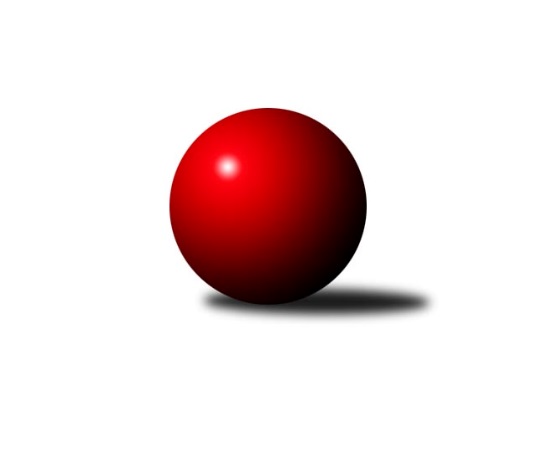 Č.4Ročník 2022/2023	20.5.2024 Krajský přebor Vysočina 2022/2023Statistika 4. kolaTabulka družstev:		družstvo	záp	výh	rem	proh	skore	sety	průměr	body	plné	dorážka	chyby	1.	TJ Spartak Pelhřimov B	5	4	0	1	25.0 : 15.0 	(36.0 : 24.0)	2598	8	1790	808	37.6	2.	TJ BOPO Třebíč A	3	3	0	0	17.0 : 7.0 	(19.0 : 17.0)	2642	6	1817	826	35.3	3.	TJ Nové Město na Moravě B	3	2	0	1	14.0 : 10.0 	(16.0 : 20.0)	2455	4	1691	765	47	4.	TJ Sl. Kamenice nad Lipou E	4	2	0	2	15.0 : 17.0 	(23.0 : 25.0)	2493	4	1749	744	48.8	5.	TJ Sokol Cetoraz	2	1	0	1	8.0 : 8.0 	(13.5 : 10.5)	2547	2	1759	788	42.5	6.	TJ Třebíč C	3	1	0	2	11.0 : 13.0 	(15.0 : 21.0)	2597	2	1807	790	45.7	7.	TJ Sl. Kamenice nad Lipou B	3	1	0	2	10.0 : 14.0 	(19.0 : 17.0)	2493	2	1761	733	53.3	8.	KK Jihlava C	3	1	0	2	9.5 : 14.5 	(17.0 : 19.0)	2491	2	1725	766	50	9.	KK Slavoj Žirovnice B	4	0	0	4	10.5 : 21.5 	(21.5 : 26.5)	2553	0	1773	780	45.8Tabulka doma:		družstvo	záp	výh	rem	proh	skore	sety	průměr	body	maximum	minimum	1.	TJ Spartak Pelhřimov B	2	2	0	0	13.0 : 3.0 	(17.0 : 7.0)	2553	4	2559	2547	2.	TJ Nové Město na Moravě B	2	2	0	0	13.0 : 3.0 	(14.0 : 10.0)	2505	4	2550	2460	3.	TJ Sl. Kamenice nad Lipou E	2	2	0	0	11.0 : 5.0 	(15.0 : 9.0)	2615	4	2649	2580	4.	KK Jihlava C	2	1	0	1	8.5 : 7.5 	(13.0 : 11.0)	2590	2	2600	2580	5.	TJ Sl. Kamenice nad Lipou B	2	1	0	1	8.0 : 8.0 	(14.0 : 10.0)	2491	2	2572	2409	6.	TJ Třebíč C	2	1	0	1	8.0 : 8.0 	(9.0 : 15.0)	2624	2	2680	2567	7.	TJ BOPO Třebíč A	0	0	0	0	0.0 : 0.0 	(0.0 : 0.0)	0	0	0	0	8.	TJ Sokol Cetoraz	1	0	0	1	2.0 : 6.0 	(5.5 : 6.5)	2540	0	2540	2540	9.	KK Slavoj Žirovnice B	2	0	0	2	6.0 : 10.0 	(14.5 : 9.5)	2580	0	2614	2545Tabulka venku:		družstvo	záp	výh	rem	proh	skore	sety	průměr	body	maximum	minimum	1.	TJ BOPO Třebíč A	3	3	0	0	17.0 : 7.0 	(19.0 : 17.0)	2642	6	2723	2545	2.	TJ Spartak Pelhřimov B	3	2	0	1	12.0 : 12.0 	(19.0 : 17.0)	2613	4	2668	2552	3.	TJ Sokol Cetoraz	1	1	0	0	6.0 : 2.0 	(8.0 : 4.0)	2553	2	2553	2553	4.	TJ Třebíč C	1	0	0	1	3.0 : 5.0 	(6.0 : 6.0)	2571	0	2571	2571	5.	TJ Sl. Kamenice nad Lipou B	1	0	0	1	2.0 : 6.0 	(5.0 : 7.0)	2496	0	2496	2496	6.	KK Jihlava C	1	0	0	1	1.0 : 7.0 	(4.0 : 8.0)	2392	0	2392	2392	7.	TJ Nové Město na Moravě B	1	0	0	1	1.0 : 7.0 	(2.0 : 10.0)	2405	0	2405	2405	8.	KK Slavoj Žirovnice B	2	0	0	2	4.5 : 11.5 	(7.0 : 17.0)	2540	0	2580	2499	9.	TJ Sl. Kamenice nad Lipou E	2	0	0	2	4.0 : 12.0 	(8.0 : 16.0)	2435	0	2442	2428Tabulka podzimní části:		družstvo	záp	výh	rem	proh	skore	sety	průměr	body	doma	venku	1.	TJ Spartak Pelhřimov B	5	4	0	1	25.0 : 15.0 	(36.0 : 24.0)	2598	8 	2 	0 	0 	2 	0 	1	2.	TJ BOPO Třebíč A	3	3	0	0	17.0 : 7.0 	(19.0 : 17.0)	2642	6 	0 	0 	0 	3 	0 	0	3.	TJ Nové Město na Moravě B	3	2	0	1	14.0 : 10.0 	(16.0 : 20.0)	2455	4 	2 	0 	0 	0 	0 	1	4.	TJ Sl. Kamenice nad Lipou E	4	2	0	2	15.0 : 17.0 	(23.0 : 25.0)	2493	4 	2 	0 	0 	0 	0 	2	5.	TJ Sokol Cetoraz	2	1	0	1	8.0 : 8.0 	(13.5 : 10.5)	2547	2 	0 	0 	1 	1 	0 	0	6.	TJ Třebíč C	3	1	0	2	11.0 : 13.0 	(15.0 : 21.0)	2597	2 	1 	0 	1 	0 	0 	1	7.	TJ Sl. Kamenice nad Lipou B	3	1	0	2	10.0 : 14.0 	(19.0 : 17.0)	2493	2 	1 	0 	1 	0 	0 	1	8.	KK Jihlava C	3	1	0	2	9.5 : 14.5 	(17.0 : 19.0)	2491	2 	1 	0 	1 	0 	0 	1	9.	KK Slavoj Žirovnice B	4	0	0	4	10.5 : 21.5 	(21.5 : 26.5)	2553	0 	0 	0 	2 	0 	0 	2Tabulka jarní části:		družstvo	záp	výh	rem	proh	skore	sety	průměr	body	doma	venku	1.	TJ Nové Město na Moravě B	0	0	0	0	0.0 : 0.0 	(0.0 : 0.0)	0	0 	0 	0 	0 	0 	0 	0 	2.	TJ Sl. Kamenice nad Lipou E	0	0	0	0	0.0 : 0.0 	(0.0 : 0.0)	0	0 	0 	0 	0 	0 	0 	0 	3.	TJ BOPO Třebíč A	0	0	0	0	0.0 : 0.0 	(0.0 : 0.0)	0	0 	0 	0 	0 	0 	0 	0 	4.	KK Jihlava C	0	0	0	0	0.0 : 0.0 	(0.0 : 0.0)	0	0 	0 	0 	0 	0 	0 	0 	5.	TJ Sokol Cetoraz	0	0	0	0	0.0 : 0.0 	(0.0 : 0.0)	0	0 	0 	0 	0 	0 	0 	0 	6.	TJ Třebíč C	0	0	0	0	0.0 : 0.0 	(0.0 : 0.0)	0	0 	0 	0 	0 	0 	0 	0 	7.	TJ Spartak Pelhřimov B	0	0	0	0	0.0 : 0.0 	(0.0 : 0.0)	0	0 	0 	0 	0 	0 	0 	0 	8.	KK Slavoj Žirovnice B	0	0	0	0	0.0 : 0.0 	(0.0 : 0.0)	0	0 	0 	0 	0 	0 	0 	0 	9.	TJ Sl. Kamenice nad Lipou B	0	0	0	0	0.0 : 0.0 	(0.0 : 0.0)	0	0 	0 	0 	0 	0 	0 	0 Zisk bodů pro družstvo:		jméno hráče	družstvo	body	zápasy	v %	dílčí body	sety	v %	1.	Josef Fučík 	TJ Spartak Pelhřimov B 	4	/	5	(80%)	8	/	10	(80%)	2.	Pavel Zedník 	TJ Sl. Kamenice nad Lipou B 	3	/	3	(100%)	6	/	6	(100%)	3.	Bohumil Drápela 	TJ BOPO Třebíč A 	3	/	3	(100%)	4	/	6	(67%)	4.	Kamil Polomski 	TJ BOPO Třebíč A 	3	/	3	(100%)	3.5	/	6	(58%)	5.	Milan Gregorovič 	TJ Třebíč C 	3	/	3	(100%)	3	/	6	(50%)	6.	Milan Podhradský 	TJ Sl. Kamenice nad Lipou E 	3	/	4	(75%)	4	/	8	(50%)	7.	Bohumil Nentvich 	TJ Spartak Pelhřimov B 	3	/	5	(60%)	7	/	10	(70%)	8.	Jaroslav Benda 	TJ Spartak Pelhřimov B 	3	/	5	(60%)	6	/	10	(60%)	9.	Radek Čejka 	TJ Sokol Cetoraz  	2	/	2	(100%)	4	/	4	(100%)	10.	Vladimír Dvořák 	KK Jihlava C 	2	/	2	(100%)	4	/	4	(100%)	11.	Jaroslav Lhotka 	TJ Sokol Cetoraz  	2	/	2	(100%)	3	/	4	(75%)	12.	Anna Partlová 	TJ Nové Město na Moravě B 	2	/	2	(100%)	2	/	4	(50%)	13.	Václav Rychtařík nejml.	TJ Sl. Kamenice nad Lipou E 	2	/	2	(100%)	2	/	4	(50%)	14.	Karel Uhlíř 	TJ Třebíč C 	2	/	2	(100%)	2	/	4	(50%)	15.	Jiří Macko 	KK Jihlava C 	2	/	3	(67%)	4	/	6	(67%)	16.	Filip Schober 	TJ Sl. Kamenice nad Lipou B 	2	/	3	(67%)	4	/	6	(67%)	17.	Pavel Kohout 	TJ Třebíč C 	2	/	3	(67%)	4	/	6	(67%)	18.	Roman Svojanovský 	TJ Nové Město na Moravě B 	2	/	3	(67%)	4	/	6	(67%)	19.	Michaela Vaníčková 	TJ Nové Město na Moravě B 	2	/	3	(67%)	4	/	6	(67%)	20.	Jan Bureš 	KK Slavoj Žirovnice B 	2	/	3	(67%)	4	/	6	(67%)	21.	Miroslav Votápek 	TJ Sl. Kamenice nad Lipou B 	2	/	3	(67%)	4	/	6	(67%)	22.	Filip Šupčík 	TJ BOPO Třebíč A 	2	/	3	(67%)	3	/	6	(50%)	23.	Aneta Kusiová 	KK Slavoj Žirovnice B 	2	/	3	(67%)	2.5	/	6	(42%)	24.	Josef Šebek 	TJ Nové Město na Moravě B 	2	/	3	(67%)	2	/	6	(33%)	25.	Tomáš Váňa 	KK Slavoj Žirovnice B 	2	/	4	(50%)	4	/	8	(50%)	26.	Igor Vrubel 	TJ Spartak Pelhřimov B 	2	/	4	(50%)	4	/	8	(50%)	27.	Jozefína Vytisková 	TJ Spartak Pelhřimov B 	2	/	4	(50%)	4	/	8	(50%)	28.	Vilém Ryšavý 	KK Slavoj Žirovnice B 	2	/	4	(50%)	4	/	8	(50%)	29.	Jan Škrampal 	TJ Sl. Kamenice nad Lipou E 	2	/	4	(50%)	3	/	8	(38%)	30.	Karel Slimáček 	KK Jihlava C 	1.5	/	2	(75%)	3	/	4	(75%)	31.	Daniel Bašta 	KK Slavoj Žirovnice B 	1.5	/	4	(38%)	3	/	8	(38%)	32.	Karel Hlisnikovský 	TJ Nové Město na Moravě B 	1	/	1	(100%)	2	/	2	(100%)	33.	Stanislav Kropáček 	TJ Spartak Pelhřimov B 	1	/	1	(100%)	2	/	2	(100%)	34.	Marcel Berka 	TJ Sokol Cetoraz  	1	/	1	(100%)	2	/	2	(100%)	35.	Miroslav Mátl 	TJ BOPO Třebíč A 	1	/	2	(50%)	3	/	4	(75%)	36.	Jan Podhradský 	TJ Sl. Kamenice nad Lipou E 	1	/	2	(50%)	3	/	4	(75%)	37.	Patrik Berka 	TJ Sokol Cetoraz  	1	/	2	(50%)	3	/	4	(75%)	38.	Vladimír Dřevo 	TJ BOPO Třebíč A 	1	/	2	(50%)	1.5	/	4	(38%)	39.	Vladimír Kantor 	TJ Třebíč C 	1	/	2	(50%)	1	/	4	(25%)	40.	Michal Kuneš 	TJ Třebíč C 	1	/	2	(50%)	1	/	4	(25%)	41.	Šárka Vacková 	KK Jihlava C 	1	/	2	(50%)	1	/	4	(25%)	42.	Miroslava Matejková 	TJ Spartak Pelhřimov B 	1	/	3	(33%)	3	/	6	(50%)	43.	David Schober ml.	TJ Sl. Kamenice nad Lipou E 	1	/	3	(33%)	3	/	6	(50%)	44.	Petr Zeman 	TJ BOPO Třebíč A 	1	/	3	(33%)	3	/	6	(50%)	45.	Jaroslav Nedoma 	KK Jihlava C 	1	/	3	(33%)	2	/	6	(33%)	46.	Josef Směták 	TJ Spartak Pelhřimov B 	1	/	3	(33%)	2	/	6	(33%)	47.	Milan Podhradský ml.	TJ Sl. Kamenice nad Lipou B 	1	/	3	(33%)	2	/	6	(33%)	48.	Jiří Faldík 	TJ Nové Město na Moravě B 	1	/	3	(33%)	2	/	6	(33%)	49.	Petr Bína 	TJ Sl. Kamenice nad Lipou E 	1	/	4	(25%)	4	/	8	(50%)	50.	Jaroslav Šindelář ml.	TJ Sl. Kamenice nad Lipou E 	1	/	4	(25%)	4	/	8	(50%)	51.	Zdeněk Januška 	KK Slavoj Žirovnice B 	1	/	4	(25%)	3	/	8	(38%)	52.	Simona Matulová 	KK Jihlava C 	0	/	1	(0%)	1	/	2	(50%)	53.	Stanislav Šafránek 	KK Slavoj Žirovnice B 	0	/	1	(0%)	1	/	2	(50%)	54.	Milan Lenz 	TJ Třebíč C 	0	/	1	(0%)	1	/	2	(50%)	55.	Tomáš Brátka 	TJ Třebíč C 	0	/	1	(0%)	1	/	2	(50%)	56.	Jan Švarc 	TJ Sl. Kamenice nad Lipou E 	0	/	1	(0%)	0	/	2	(0%)	57.	Aleš Hrstka 	TJ Nové Město na Moravě B 	0	/	1	(0%)	0	/	2	(0%)	58.	Luboš Strnad 	KK Jihlava C 	0	/	1	(0%)	0	/	2	(0%)	59.	František Housa 	KK Slavoj Žirovnice B 	0	/	1	(0%)	0	/	2	(0%)	60.	Martin Michal 	TJ Třebíč C 	0	/	1	(0%)	0	/	2	(0%)	61.	František Novotný 	TJ Sokol Cetoraz  	0	/	1	(0%)	0	/	2	(0%)	62.	Jaroslav Kasáček 	TJ Třebíč C 	0	/	2	(0%)	2	/	4	(50%)	63.	Tomáš Dejmek 	KK Jihlava C 	0	/	2	(0%)	2	/	4	(50%)	64.	Dušan Macek 	TJ Sokol Cetoraz  	0	/	2	(0%)	1	/	4	(25%)	65.	Jan Grygar 	TJ BOPO Třebíč A 	0	/	2	(0%)	1	/	4	(25%)	66.	Vladimír Berka 	TJ Sokol Cetoraz  	0	/	2	(0%)	0.5	/	4	(13%)	67.	Zdeněk Topinka 	TJ Nové Město na Moravě B 	0	/	2	(0%)	0	/	4	(0%)	68.	Romana Čopáková 	KK Jihlava C 	0	/	2	(0%)	0	/	4	(0%)	69.	David Schober st.	TJ Sl. Kamenice nad Lipou B 	0	/	3	(0%)	2	/	6	(33%)	70.	Michal Berka 	TJ Sl. Kamenice nad Lipou B 	0	/	3	(0%)	1	/	6	(17%)Průměry na kuželnách:		kuželna	průměr	plné	dorážka	chyby	výkon na hráče	1.	TJ Třebíč, 1-4	2645	1851	794	42.5	(440.8)	2.	Žirovnice, 1-4	2592	1766	825	43.5	(432.1)	3.	KK PSJ Jihlava, 1-4	2574	1797	777	49.8	(429.1)	4.	Kamenice, 1-4	2542	1781	761	49.6	(423.8)	5.	TJ Sokol Cetoraz, 1-2	2518	1755	763	43.8	(419.8)	6.	Pelhřimov, 1-4	2501	1720	781	40.0	(417.0)	7.	TJ Nové Město n.M., 1-2	2457	1703	753	46.5	(409.6)Nejlepší výkony na kuželnách:TJ Třebíč, 1-4TJ BOPO Třebíč A	2723	2. kolo	Bohumil Drápela 	TJ BOPO Třebíč A	512	2. koloTJ Třebíč C	2567	2. kolo	Karel Uhlíř 	TJ Třebíč C	482	2. kolo		. kolo	Filip Šupčík 	TJ BOPO Třebíč A	460	2. kolo		. kolo	Miroslav Mátl 	TJ BOPO Třebíč A	450	2. kolo		. kolo	Vladimír Dřevo 	TJ BOPO Třebíč A	441	2. kolo		. kolo	Milan Gregorovič 	TJ Třebíč C	435	2. kolo		. kolo	Kamil Polomski 	TJ BOPO Třebíč A	434	2. kolo		. kolo	Petr Zeman 	TJ BOPO Třebíč A	426	2. kolo		. kolo	Jaroslav Kasáček 	TJ Třebíč C	424	2. kolo		. kolo	Pavel Kohout 	TJ Třebíč C	422	2. koloŽirovnice, 1-4TJ BOPO Třebíč A	2659	4. kolo	Jan Bureš 	KK Slavoj Žirovnice B	489	2. koloKK Slavoj Žirovnice B	2614	4. kolo	Bohumil Drápela 	TJ BOPO Třebíč A	476	4. koloTJ Spartak Pelhřimov B	2552	2. kolo	Vilém Ryšavý 	KK Slavoj Žirovnice B	465	4. koloKK Slavoj Žirovnice B	2545	2. kolo	Vilém Ryšavý 	KK Slavoj Žirovnice B	463	2. kolo		. kolo	Tomáš Váňa 	KK Slavoj Žirovnice B	462	2. kolo		. kolo	Petr Zeman 	TJ BOPO Třebíč A	460	4. kolo		. kolo	Jan Bureš 	KK Slavoj Žirovnice B	447	4. kolo		. kolo	Kamil Polomski 	TJ BOPO Třebíč A	446	4. kolo		. kolo	Miroslava Matejková 	TJ Spartak Pelhřimov B	445	2. kolo		. kolo	Tomáš Váňa 	KK Slavoj Žirovnice B	444	4. koloKK PSJ Jihlava, 1-4TJ Spartak Pelhřimov B	2620	4. kolo	Vladimír Dvořák 	KK Jihlava C	484	4. koloKK Jihlava C	2600	1. kolo	Josef Fučík 	TJ Spartak Pelhřimov B	462	4. koloKK Jihlava C	2580	4. kolo	Jiří Macko 	KK Jihlava C	460	4. koloKK Slavoj Žirovnice B	2499	1. kolo	Bohumil Nentvich 	TJ Spartak Pelhřimov B	456	4. kolo		. kolo	Jiří Macko 	KK Jihlava C	452	1. kolo		. kolo	Tomáš Váňa 	KK Slavoj Žirovnice B	452	1. kolo		. kolo	Jozefína Vytisková 	TJ Spartak Pelhřimov B	443	4. kolo		. kolo	Vladimír Dvořák 	KK Jihlava C	437	1. kolo		. kolo	Miroslava Matejková 	TJ Spartak Pelhřimov B	435	4. kolo		. kolo	Tomáš Dejmek 	KK Jihlava C	432	1. koloKamenice, 1-4TJ Sl. Kamenice nad Lipou E	2649	3. kolo	Jaroslav Lhotka 	TJ Sokol Cetoraz 	481	4. koloTJ BOPO Třebíč A	2603	3. kolo	Miroslav Votápek 	TJ Sl. Kamenice nad Lipou B	472	2. koloKK Slavoj Žirovnice B	2580	3. kolo	Jan Škrampal 	TJ Sl. Kamenice nad Lipou E	470	3. koloTJ Sl. Kamenice nad Lipou E	2580	1. kolo	Milan Podhradský 	TJ Sl. Kamenice nad Lipou E	463	3. koloTJ Sl. Kamenice nad Lipou B	2572	2. kolo	Filip Schober 	TJ Sl. Kamenice nad Lipou B	458	2. koloTJ Třebíč C	2571	1. kolo	Jan Podhradský 	TJ Sl. Kamenice nad Lipou E	457	3. koloTJ Sokol Cetoraz 	2553	4. kolo	Vladimír Kantor 	TJ Třebíč C	454	1. koloTJ Sl. Kamenice nad Lipou B	2470	3. kolo	Aneta Kusiová 	KK Slavoj Žirovnice B	454	3. koloTJ Sl. Kamenice nad Lipou E	2442	2. kolo	David Schober ml.	TJ Sl. Kamenice nad Lipou E	451	3. koloTJ Sl. Kamenice nad Lipou B	2409	4. kolo	Miroslav Mátl 	TJ BOPO Třebíč A	450	3. koloTJ Sokol Cetoraz, 1-2TJ BOPO Třebíč A	2545	1. kolo	Bohumil Drápela 	TJ BOPO Třebíč A	464	1. koloTJ Sokol Cetoraz 	2540	1. kolo	Dušan Macek 	TJ Sokol Cetoraz 	463	1. koloTJ Třebíč C	2507	3. kolo	Miroslav Mátl 	TJ BOPO Třebíč A	452	1. koloTJ Sokol Cetoraz 	2482	3. kolo	Jaroslav Lhotka 	TJ Sokol Cetoraz 	443	1. kolo		. kolo	Vladimír Kantor 	TJ Třebíč C	442	3. kolo		. kolo	Karel Uhlíř 	TJ Třebíč C	442	3. kolo		. kolo	Pavel Kohout 	TJ Třebíč C	441	3. kolo		. kolo	Marcel Berka 	TJ Sokol Cetoraz 	429	3. kolo		. kolo	Kamil Polomski 	TJ BOPO Třebíč A	424	1. kolo		. kolo	Radek Čejka 	TJ Sokol Cetoraz 	422	1. koloPelhřimov, 1-4TJ Spartak Pelhřimov B	2559	3. kolo	Pavel Zedník 	TJ Sl. Kamenice nad Lipou B	472	1. koloTJ Spartak Pelhřimov B	2547	1. kolo	Josef Fučík 	TJ Spartak Pelhřimov B	468	3. koloTJ Sl. Kamenice nad Lipou B	2496	1. kolo	Stanislav Kropáček 	TJ Spartak Pelhřimov B	464	1. koloTJ Nové Město na Moravě B	2405	3. kolo	Michaela Vaníčková 	TJ Nové Město na Moravě B	442	3. kolo		. kolo	Jaroslav Benda 	TJ Spartak Pelhřimov B	434	3. kolo		. kolo	Jozefína Vytisková 	TJ Spartak Pelhřimov B	432	1. kolo		. kolo	Miroslav Votápek 	TJ Sl. Kamenice nad Lipou B	430	1. kolo		. kolo	Igor Vrubel 	TJ Spartak Pelhřimov B	429	3. kolo		. kolo	Josef Směták 	TJ Spartak Pelhřimov B	423	3. kolo		. kolo	Bohumil Nentvich 	TJ Spartak Pelhřimov B	423	3. koloTJ Nové Město n.M., 1-2TJ Nové Město na Moravě B	2550	2. kolo	Michaela Vaníčková 	TJ Nové Město na Moravě B	451	4. koloTJ Nové Město na Moravě B	2460	4. kolo	Karel Hlisnikovský 	TJ Nové Město na Moravě B	450	2. koloTJ Sl. Kamenice nad Lipou E	2428	4. kolo	Josef Šebek 	TJ Nové Město na Moravě B	439	2. koloKK Jihlava C	2392	2. kolo	Milan Podhradský 	TJ Sl. Kamenice nad Lipou E	432	4. kolo		. kolo	Anna Partlová 	TJ Nové Město na Moravě B	430	2. kolo		. kolo	Jiří Faldík 	TJ Nové Město na Moravě B	428	2. kolo		. kolo	Jiří Macko 	KK Jihlava C	428	2. kolo		. kolo	Anna Partlová 	TJ Nové Město na Moravě B	422	4. kolo		. kolo	Josef Šebek 	TJ Nové Město na Moravě B	420	4. kolo		. kolo	Roman Svojanovský 	TJ Nové Město na Moravě B	418	4. koloČetnost výsledků:	7.0 : 1.0	2x	6.0 : 2.0	4x	5.5 : 2.5	1x	5.0 : 3.0	1x	3.0 : 5.0	3x	2.0 : 6.0	4x	1.0 : 7.0	1x